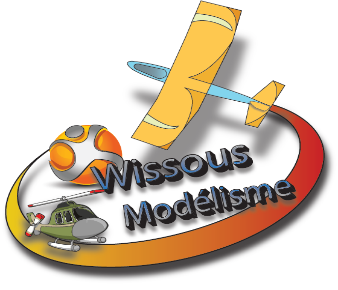 FICHE D’INSCRIPTION Saison 2024Merci de bien vouloir remplir tous les champs en lettres majusculesAucune adhésion en cas d’information manquanteConsultez le site web du club pour de plus amples renseignements. (Tarif, statut et règlement)http://www.wissousmodelisme.com/+ LicenciéSi adhérent antérieurement dans un autre club FFAM que Wissous Modélisme :+ Tarif (Rayer les mentions inutiles)Cotisation Club avec Licence (Adulte +18 ans) : 93 €Cotisation Club sans Licence* (Adulte +18 ans) : 65 €Droit d’entrée à la 1ère adhésion** : 45 € + Clé accès terrain : 6 €* La licence FFAM est obligatoire et est souscrite via un autre club** Toute adhésion non renouvelée avant le 1er mars sera considérée comme nouvelle avec application des droits d’entrée+ Renseignement concernant l’assurance+ Je reconnais (cocher les cases)	+ J’autorise (cocher les cases)!* Les documents sont consultables sur le site www.ffam.asso.fr** Je reconnais être informé(e) que je dispose d’un droit d’accès de modification, de rectification et de suppression des données qui me concerne (art. 34 de la loi ” Informatique et Libertés “) soit sur mon espace personnel, soit en contactant directement la Fédération Française d’Aéromodélisme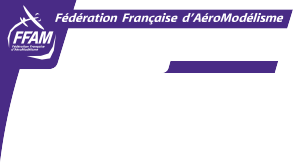 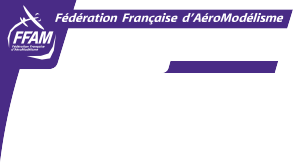 + Je certifie (cocher la case correspondant à votre situation)+ Numéro d’enregistrement UAS (pour les licenciés pratiquant en extérieur)Informations disponibles sur https://alphatango.aviation-civile.gouv.fr/+ Formation Télépilote d’aéromodèle (cocher la case correspondant à votre situation)Informations disponibles sur https://alphatango.aviation-civile.gouv.fr/AUTORISATION PARENTALE** à joindre obligatoirement à la demande d’inscription pour les mineursJe soussignétuteur légal deNom de naissancePrénomPrénomSexeHFNationalitéNationalitéDate de naissanceLieu de naissanceLieu de naissanceAdresseCode postalVilleTéléphoneE-mailNuméro de licenceNom du ClubNom et Prénom du bénéficiaire de l’assurance en cas de décèsNom et Prénom du bénéficiaire de l’assurance en cas de décèsDate de naissance du bénéficiaireavoir pris connaissance et m’engage à respecter les statuts et règlement intérieur du cluble club à saisir les informations me concernant sur ma fiche licenciéavoir pris connaissance et m’engage à respecter les règlements fédéraux*la FFAM à exploiter toutes les photos et vidéos prises dans le cadre des activités fédérales**avoir été informé(e) de mes obligations concernant la règlementation* en particulier sur la formation et l’enregistrement des modèlesla FFAM à m’adresser des offres commercialesla FFAM à m’envoyer la newsletter fédéraleavoir répondu non à l’ensemble des questions relatives au questionnaire de santéOUavoir répondu oui à l’une des questions relatives au questionnaire de santé et je suis dans l’obligation de fournir au club un certificat médical datant de moins de 6 mois mentionnant l’absence de contre-indication à la pratique de l’aéromodélisme.Numéro UASDate d’enregistrementJe déclare voler avec des modèles de moins de 800 gJe déclare voler avec des modèles de moins de 800 gJe déclare voler avec des modèles de moins de 800 gJe déclare voler avec des modèles de moins de 800 gJe déclare voler avec des modèles de moins de 800 gOUOUOUOUOUJe déclare voler avec des modèles de plus de 800gJe déclare voler avec des modèles de plus de 800gJe déclare voler avec des modèles de plus de 800gJe déclare voler avec des modèles de plus de 800gJe déclare voler avec des modèles de plus de 800gJ’ai obtenu ma formation via AlphaTango(copie de l’attestation à remettre à mon club)Date d’obtentionJ’ai obtenu ma formation via mon espace licencié et elle est valable pour la saison 2024J’ai obtenu ma formation via mon espace licencié et elle est valable pour la saison 2024J’ai obtenu ma formation via mon espace licencié et elle est valable pour la saison 2024Je n’ai pas suivi la formation ou elle ne sera plus valable pour la saison 2024. Je m’engage à la suivre dans l’année. L’attestation devra être déposée sur mon espace licencié si je la suis sur AlphaTangoJe n’ai pas suivi la formation ou elle ne sera plus valable pour la saison 2024. Je m’engage à la suivre dans l’année. L’attestation devra être déposée sur mon espace licencié si je la suis sur AlphaTangoJe n’ai pas suivi la formation ou elle ne sera plus valable pour la saison 2024. Je m’engage à la suivre dans l’année. L’attestation devra être déposée sur mon espace licencié si je la suis sur AlphaTangoFait leSignatureÀSignatureNomPrénomAdresseCode postalVilleTéléphone (optionnel)E-mail (optionnel)NomPrénomAdresse (si différente)Code postalVillel’autorise à pratiquer l’aéromodélisme au sein du clubFait leSignatureÀSignature